У д/с № 1 г. Нытва
О.С. Евсеева2016 г.ГРАФИК РАБОТЫ КОН2016-2017 учебный год вПУНКТА НАОУ д/с № 1 г. НытваПримечание: Работа с детьми (совместная деятельность) осуществляется на основании предварительной записи по телефону 3-11-56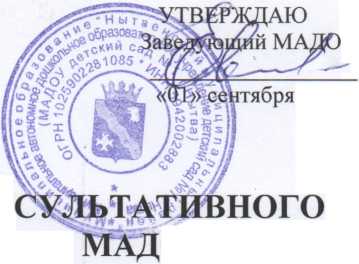 День неделиВремяработыФорма работыДолжность ответственного работника ДОУСентябрь1-ый вторник месяца10.00-11.00- консультативная для родителей (индивидуальная и подгрупповая)Старший воспитатель.Октябрь1-ый вторник месяца16.00-17.00-консультативная для родителей (индивидуальная и подгрупповая)Старший воспитательНоябрь2-ая среда месяца13.00-13.30-консультативная для родителей (индивидуальная)Учитель-логопедДекабрь1-ый вторник месяца16.00-17.00- обучающая для родителей (семинары, лектории, тренинги и др.)Специалисты ДОУЯнварь3-ий вторник месяца16.00-17.00консультативная для родителей, законных представителей (индивидуальная)Заведующий ДОУФевраль2-ая среда месяца13.30-14.30- совместная деятельность с детьми от 5 до 7 лет (индивидуальная подгрупповая) -Консультативная для родителей с детьми (индивидуальная)Учитель-логопедМарт1-ый вторник месяца10.00-11.00- консультативная для родителей (индивидуальная и подгрупповая)Старший воспитатель• Апрель 1-ый вторник месяца16.00-17.00-консультативная для родителей (индивидуальная и подгрупповая)Старший воспитательМай2-ая среда месяца13.00-13.30-консультативная для родителей (индивидуальная)Учитель-логопедИюнь1-ый вторник месяца16.00-17.00- обучающая для родителей (семинары, лектории, тренинги и др.)Специалисты ДОУИюль3-ий вторник месяца16.00-17.00консультативная для родителей, законных представителей (индивидуальная)Заведующий ДОУАвгуст2-ая среда месяца13.30-14.30- совместная деятельность с детьми от 5 до 7 лет (индивидуальная подгрупповая) -Консультативная для родителей с детьми (индивидуальная)Учитель-логопед